PALACE & MARINA HOTELS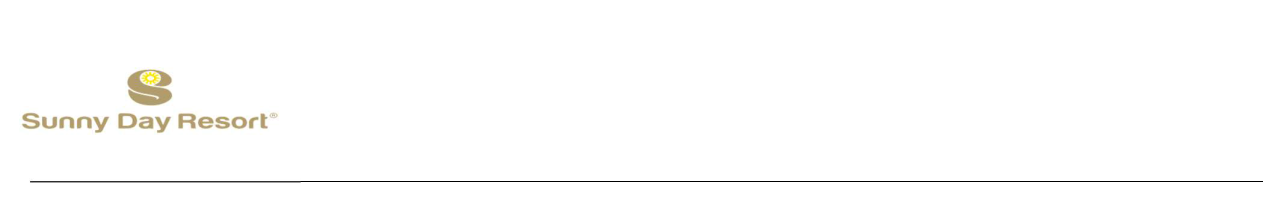 SUMMER SEASON 2023ЛЕТЕН СЕЗОН 2023Hotel „Palace” – Sunny day ResortThe basic rates on HB + include accommodation with breakfast and dinner / with drinkis/ , free parking in green zone, Wi-Fi, use of indoor and outdoor swimming pools /umbrella and sunbeds upon availability/,on the beach -free use of 2 sunbeds and 1 umbrellа pеr room/ upon availability. Free access to Spa Centre including: use of saunas, steam bath, salt room, aquatonic pool, relax zones, Vitamina BarЦените са в Евро. Цените са нетни и включват застраховка, тур. такса и 9% ДДС. Цените включват настаняване със закуска и вечеря / с напитки /, безплатен паркинг в зелена зона, Wi-Fi, ползване на закрит и открит басейн /чадър и шезлонг соред наличността/ , на плажа - 1 чадър и 2 шезлонга за стая/ при наличност/ . Свободен достъп до спа центъра, включващ ползването на сауни, парна аня, солна стая, акватоничен басейн, релакс зони, Витамина бар.Note : Drinks during the dinner: table water, draft soft drinks, wine and beer, local and imported alcoholic drinks, coffee, teaЗабележка: Напитки,включени по време на вечерята : трапезна вода, наливни безалкохолни напитки, вино и бира, местни и вносни алкохолни напитки, кафе, чайPALACE & MARINA HOTELSALL INCLUSIVE 2023Hotel „Palace” – Sunny day ResortMain restaurant Palace/ Основен ресторант ПаласBreakfast buffet/ Блок маса закуска: 7.30 – 10.30Drinks: table water, draft soft drinks, coffee, tea/Напитки: трапезна вода, наливни безалкохолни напитки, кафе , чайLunch buffet /Блок маса обяд: 12.30 – 14.30Drinks: table water, draft soft drinks, beer and wine, coffee, tea/ Напитки: трапезна вода, наливни безалкохолни напитки, бира и вино, кафе, чайEvening buffet/ Блок маса Вечеря: 18.00 – 21.00Drinks: table water, draft soft drinks, beer and wine, local alcoholic drinks, coffee, tea/ Напитки:трапезна вода, наливни безалкохолни напитки, бира и вино, местни алкохолни напитки, кафе, чайItalian A-la-Carte Dinner/ Италианска а-ла-карт вечеря (01.06 – 15.09)Set menu-four courses 18.00 – 21:00Четиристепенно сет меню 18.00 – 21:00Drinks: table water, draft soft drinks, beer and wine, local alcoholic drinks, coffee, tea/ Напитки:трапезна вода, наливни безалкохолни напитки, бира и вино, местни алкохолни напитки, кафе, чайOnce per person per stay with preliminary /reservations accepted at reception at least two days in advance of minimum stay 7 nights/.Еднократно за минимален престой 7 нощувки /на човек с резервация поне два дни предварително на рецепция на хотела.Lobby bar Palace/Лоби бар ПаласOpening time/Работно време: 10.00 – 00.00Drinks: table water, draft soft drinks, beer and wine, local and imported alcoholic drinks, coffee, teaНапитки:трапезна вода, наливни безалкохолни напитки, бира и вино, местни и вносни алкохолни напитки, кафе, чайFruits and Ice cream/Плодове и сладолед - 10.00 – 18.00 Sweats and Snacks/Сладки и снакс - 10.00 - 18.00Poolbar Palace/Пул Бар ПаласOpening time/Работно време: 10.00- 18.00Drinks: table water, draft soft drinks, beer and wine, local and imported alcoholic drinks, coffee, teaНапитки: трапезна вода, наливни безалкохолни напитки, бира и вино, местни и вносни алкохолни напитки, кафе, чайBeach Bar Palace/Бар на плажа Палас (01.06 – 31.08)Opening time/Работно време: 10:00 – 18:00Drinks: table water, draft soft drinks, beer and wineНапитки: трапезна вода, наливни безалкохолни напитки, бира и виноMinibar at the room at extra charge/ Мини бар в стаите с ежедневно зареждане и срещу заплащанеRoom service/Рум сървис: 08:00 – 23:00 extra charge/срещу заплащанеTowel service at the pool and beach: - deposit 25.00 lv required/Service time: 08:00-20:00Плажни Кърпи за басейна и плажа: депозит 25,00 лв./Час за обслужване: 09:00- 20:00Inclusive/ only for ALL board /: 2 bottles mineral waters dailyВключено / само за пансион ALL/ : 2 бут. минерална вода дневноIncluded are 2 sunbeds and 1 parasol per room at the beach , sunbeds and parasols at the pool upon availability, table tennis and WI-FI, billiards, indoor pool und outdoor pool with mineral water (Outdoor pool will be filled up with thermal water until the 15.05 and from the 15.09)Включени са 2 шезлонга и 1 чадър на стая на плажа, шезлонги и чадъри на басейна при наличност, тенис на маса и WI-FI, билярд, външен басейн и вътрешен басейн с минерална вода (Външният басейн с термална вода до 15.05 и от 15.09) Extra charge: medical and spa center, Safe at the reception, billiard, hair and beauty salon, water sport, tennis court, car parking (blue zone).Срещу заплащане:Медицински и Спа услуги, сейф на рецепция, фризьорски салон и салон за красота, водни спортове на плажа, тенис корт, паркинг (синя зона).……………………………………………………………………………………………………………………………………………………………….Some services and facilities might be closed or offered with restrictions due to COVID-19 prevention measurement. Changes can be applied without previous notice.Някои услуги и съоръжения може да бъдат затворени или предлагани с ограничения поради измерване за превенция на COVID-19. Промените могат да се прилагат без предизвестиеSome facilities may be opened at a later date or closed earlier depending on the weather conditions and occupancy of the hotel. Changes can be applied without previous notice.Restrictions may also be applied at the beginning or end of the season without previous notice.Някои съоръжения могат да бъдат отворени на по-късна дата или затворени по-рано в зависимост от метеорологичните условия и заетостта на хотела. Промените могат да се прилагат без предизвестие. Ограничени могат бъдат приложени без предизвестие и в началото или в края на сезона ,The program is provided by the hotel. Up-to-date information is received at the hotel reception upon check-in.Програмата се осигурява от хотела. Актуална информация се получава на рецепцията на хотела при настаняване.MARINA 4*, Sunny Day resort ALL INCLUSIVEHotel „Marina” – Sunny day ResortRestaurant Marina/Ресторант МаринаBreakfast buffet/Блок маса закуска: 7.30 – 10.30Drinks: table water, draft soft drinks, coffee and tea/ Напитки: трапезна вода,наливни безалкохолни напитки, кафе и чайLunch buffet / Блок- маса обяд - 12.30 – 14.30Drinks: table water, draft soft drinks, beer and wine, coffee and tea/Напитки: трапезна вода,наливни безалкохолни напитки, бира и вино, кафе, чайDinner buffet/ Блок маса вечеря: 18.00 – 21.00Drinks: table water, draft soft drinks, beer and wine, local alcoholic drinks, coffee and teaНапитки: трапезна вода,наливни безалкохолни напитки, бира и вино, местни алкохолни напитки, кафе, чайLobby bar Marina/Лоби Бар МаринаOpening time/Работно време: 10.00 – 23.00Drinks: table water, draft soft drinks, beer and wine, local alcoholic drinks, coffee and teaНапитки: трапезна вода,наливни безалкохолни напитки, бира и вино, местни алкохолни напитки, кафе, чайFruits and ice cream /плодове и сладолед: 10:30 -18:00Snacks, Sweets /снакс, сладки: 10.30 – 18:00Italian A-la-Carte Dinner at Тhe Palace Hotel/Италианска а-ла карт вечеря в хотел ПаласSet menu – four courses / Четиристепенно Сет меню: 18.00 – 21:00Drinks: table water, draft soft drinks, beer and wine, local alcoholic drinksНапитки: трапезна вода,наливни безалкохолни напитки, бира и вино, местни алкохолни напиткиOnce per person per stay with preliminary /reservations accepted at reception at least two days in advance of minimum stay 7 nights/. Еднократно за минимален престой 7 нощувки /на човек с резервация поне два дни предварително на рецепция на хотела.Beach Bar/Бар на плажаOpening time/Работно време: 10.00- 18.00Drinks: table water, draft soft drinks, beer and wine, local alcoholic drinks, coffee, teaНапитки : трапезна вода,наливни безалкохолни напитки, бира и вино , кафе, чайOperating time as per weather conditions /работи според климатичните условия (01.06.-15.09.)Towel service at the pool and beach: - deposit 25.00 lv required / service time: 09:00-17:00 hrsПлажни Кърпи за басейна и плажа: - депозит 25,00 лв./Час за обслужване: 09:00 - 17:00 ч.Kid’s club/Детски клуб 10:00 – 12:30 & 15:00 – 17:30Included are 2 sunbeds and 1 parasol per room at the beach , sunbeds and parasols at the pool upon availability, table tennis and WI-FI. Включени са 2 шезлонга и 1 чадър на стая на плажа, шезлонги и чадъри на басейна при наличност, тенис на маса и WI-FI.Extra charge at the resort: reception safe, hair and beauty salon at The Palace Hotel, beach water sports, tennis courtСрещу заплащане : сейф за рецепция, Фризьорски и салон за красота в хотел Палас, водни спортове на плажа , тенис корт.……………………………………………………………………………………………………………………………………………………………….Some services and facilities might be closed or offered with restrictions due to COVID-19 prevention measurement. Changes can be applied without previous notice.Някои услуги и съоръжения може да бъдат затворени или предлагани с ограничения поради измерване за превенция на COVID-19. Промените могат да се прилагат без предизвестиеSome facilities may be opened at a later date or closed earlier depending on the weather conditions and occupancy of the hotel.Changes can be applied without previous notice.Restrictions may also be applied at the beginning or end of the season without previous notice.Някои съоръжения могат да бъдат отворени на по-късна дата или затворени по-рано в зависимост от метеорологичните условия и заетостта на хотела. Промените могат да се прилагат без предизвестие. Ограничения могат да бъдат приложени и в началото или в края на сезона без предизвестиеThe program is provided by the hotel. Up-to-date information is received at the hotel reception upon check-in.Програмата се осигурява от хотела. Актуална информация се получава на рецепцията на хотела при настаняване.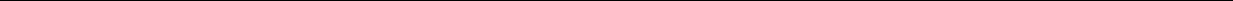 